РОССИЙСКАЯ ФЕДЕРАЦИЯ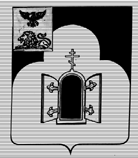 БЕЛГОРОДСКАЯ ОБЛАСТЬМУНИЦИПАЛЬНЫЙ РАЙОН «ЧЕРНЯНСКИЙ РАЙОН»МУНИЦИПАЛЬНЫЙ СОВЕТ ЧЕРНЯНСКОГО РАЙОНА                                   Пятнадцатая                                     сессия третьего созываР Е Ш Е Н И Е18 декабря 2019 г.                                                                                           № 176 О внесении изменений в решение Муниципального совета Чернянского района от 13.12.2017 г. № 498 «О структуре администрации Чернянского района»В соответствии со статьей 25 Устава Чернянского района, принятого решением Совета депутатов Чернянского района от 14.07.. № 320, Муниципальный совет Чернянского районарешил:1. Внести в решение Муниципального совета Чернянского района от 13.12.2017 г. № 498 «О структуре администрации Чернянского района» (в редакции решений от 21.12.2018 г. № 45, от 22.07.2019 г. № 125), в части прилагаемой организационной структуры администрации Чернянского района, следующие изменения:исключить управление строительства, транспорта, связи и ЖКХ и входящие в его состав отделы: отдел транспорта, связи и ЖКХ, отдел капитального строительства, отдел по реализации программ благоустройства и жизнеобеспечения;исключить отдел по взаимодействию с правоохранительными, судебными и контрольно-надзорными органами, службу по взаимодействию со СМИ;переименовать отдел общего, дошкольного и дополнительного образования в составе управления образования в отдел дошкольного и общего образования;переименовать отдел учета и бухгалтерской отчетности в составе управления финансов и бюджетной политики в отдел учета и отчетности.2. Ввести в действие настоящее решение со дня его официального опубликования.3. Опубликовать настоящее решение в районной газете «Приосколье», разместить в сети Интернет на официальном сайте органов местного самоуправления Чернянского района (раздел «Муниципальный совет» (адрес сайта: http://www.admchern.ru)) и в сетевом издании «Приосколье 31» (раздел «Официальные документы» (адрес сайта: http://www.GAZETA-PRIOSKOLYE.RU)) в установленном порядке.4. Контроль за выполнением настоящего решения возложить на постоянную комиссию Муниципального совета Чернянского района по законности, нормативной и правовой деятельности, вопросам местного самоуправления и руководителя аппарата администрации Чернянского района. Председатель Муниципального советаЧернянского района                                                                                    М.В. Чуб